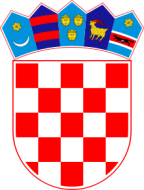 REPUBLIKA HRVATSKAVUKOVARSKO-SRIJEMSKA ŽUPANIJA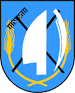 	      OPĆINA TOVARNIK                    OPĆINSKO VIJEĆEKLASA: 021-05/20-05/01URBROJ:2188/12-04-20-1Tovarnik, 28.2.2020. Na temelju članka 31. stavak 13.  i članka  65. stavak 2. Zakona o poljoprivrednom zemljištu ( Narodne novine  20/18,  115/18 ) te članka 31. Statuta Općine Tovarnik ( „Službeni vjesnik“  Vukovarsko-srijemske županije br. 4/13, 14/ 13,  1/18 ), Općinsko vijeće Općine Tovarnik ,  na svojoj 25. sjednici održanoj 28.2.2020. god. d o n o s i ODLUKUO RAZRJEŠENJU  ČLANA  POVJERENSTVA ZA ZAKUP I POVJERENSTVA ZA PRODAJU   POLJOPRIVREDNOG ZEMLJIŠTA  U VLASNIŠTVU RHČlanak 1.Ovom se odlukom razrješuje član povjerenstva  za zakup i prodaju   poljoprivrednog zemljišta  u vlasništvu RH – Katarina Mađarević, mag.iur. Na mjesto razriješenog člana povjerenstva bit će imenovan novi član koji će obavljati poslove predviđene Zakonom o poljoprivrednom zemljištu  te  podzakonskim propisima iz područja poljoprivrede. Članak 2.Ova odluka stupa na snagu danom donošenja  a objavit će se u „Službenom vjesniku“ Vukovarsko-srijemske županije.PREDSJEDNIK OPĆINSKOG VIJEĆADubravko Blašković